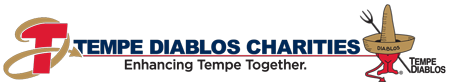 Tempe Diablos Charities Board MeetingNovember 14, 2022 6:00 PMPeoples Mortgage Conference RoomAttendance: Jamey Helmers, Brad Cox, Greg Garcia, Stan Morris, Robin Arredondo-Savage, Nancy Puffer, Greg Stainton, Bryan Cox, Rob Personale, Mike Pizzi, Rich Antonio, Margaret Hunnicutt, Justin Rojas, 6:03 PM Call to OrderPresident AnnouncementsFeed the NeedRob Personale – history – >2 years ago outreach chairman, Arnold Mejia, found that TCAA had a need for their food bank, so the Diablos raised $15,000 to buy 15,000 food boxes. And for the last 2 years we basically just took a black sharpie and drew through the UPC symbols and restocked the food on pallets, but we really didn’t have any other interaction with those in need. So, Arnold M suggested that we partner with the school district and truly serve those in need in our community. Tempe El identified 300 families in need, and we intend to raise $15,000 to fill 300 Thanksgiving meals. So, from 9a-11a at McClintock HS parking lot off Del Rio, we will be handing out the meals to those identified families. Howler the Coyotes mascot will be there. Volunteers should be there by 8a in case families start arriving earlyGreg Garcia – this event is open to all of those who would like to help. Also, we are partnering with the Coyotes with this a little bit, and they have gathered several cans of food and those cans are now at Garcia’s office. So, we will probably coordinate with Tempe El to get these cans to even more needy familiesShirts/Name TagsJamey H - C6 board would like the community members to get their shirts and name tags for free. Bill Ottinger has a contact for getting the name tags for a lower cost, so I am recommending that we move forward with purchasing name tags for the community members. Stan makes the motion, Greg Stainton – second. General discussion. None opposed. Motion passes.Accounts Receivable from 2021Jamey H. – we have an accounts receivable for Feed the Need and Spread D Love (Miracle on 71st St). So, Jamey will be making calls to collect the $1350 from the 3-4 Diablos who still owe the money. A little history about Spread D Love and their fundraising event, Miracle on 71st St. Spread D love is a grant recipientSecretary/Treasurers ReportApprove/Discuss 9/26/2022 Minutes – Margaret motioned to approve the minutes, Nancy Second. No discussion. Motion passes.Approve/Discuss 10/31/2022 Financials – Jamey intends to get with the CPA and the bookkeeper to get the income to show as a static amount since it was all raised last year. Right now, the financials do not make sense as submitted. All that said, the October P&L and Balance Sheet are correct, we just need the budget corrected. Mike Pizzi – we’ll just use the prior year total. Any questions, motion to approve. Stan motion to approve. Bryan Cox second. None opposed. Motion carriesTDC WebsiteJamey – Charities website still being built out. Charity board members will receive login info. We will house the minutes, financials, contact info, bylaws, policies etc. on the site. The last 2 years we have had minutes and financials in various places, but they will all reside here; Rich Antonio to deliver them to Jamey ASAP. Mike Pizzi – question. IRS has a program where they scrutinize the c3s. Part of their examination is to examine what is on their websites. Wonder if this is good to have on our site. Helmers – this is only on the back end of our website, not public facing.2022 Grant ApplicationsJamey – we have 5 applications submitted right now. Bill Ottinger is working with Evolve on getting a press release sent out. General discussion. Antonio – you (Jamey) won’t have to do anything just yet. Wait until the grant cycle closes, Josh Prior will download, and then he will send the list to you (Jamey) and you will work on it from there.Jamey – in the initial interviews will we be committing to giving the checks at the giving event? Stainton – in our policies it says that the checks will go out by July 31st. Antonio – I believe it says that they will be notified by July 31st, and not the checks by then.Stainton – I recommend that we take over this giving event since it is a c3 event. Antonio – now that it is set up, I would agree with that. Jamey – if you are saying that this board needs to have heavy involvement with the outreach committee, then I agree. Antonio – this is set up to be a c3 event. More general discussion. Stainton – Rob and I volunteer to take on the giving event pending receipt of the committee report. Jamey – all 18 of us need to be involved with the giving event.Jamey – A general question has been asked - can we send out emails to charities that qualify? Yes! You can notify all the charities that are near and dear to you.Grant Funds Follow Up (Greg Stainton)Jamey – it was discussed in the September meeting that we would like to have a detailed report on how the grant money was utilized.Stainton – I have been working with Alan young about the process that the Fiesta Bowl Committee goes through when following up with their grant recipients. They connect twice with the people who collect a grant. Once shortly after receiving the grant and once at the end of the grant cycle. Alan Young says that they have program to out the info into. As a matter of transparency/accountability I feel we should get this info. Puffer – that’s not uncommon at all to ask for that info. I had to submit relevant info to the grantor plus a year end report. Bryan Cox – I sat on the Governors grant board and we asked for this info as well. There were analysts that tracked this. Stainton – I don’t want to go overboard on this, but I feel there should be accountability. Jamey – starting with this grant cycle (2023), we are going to ask them to report back to us about how they used the funds. Jamey – February meeting is going to be a rather long meeting. You will have all of the applications ahead of that. AttachmentsAgenda9/26/2022 Minutes10/31/2022 Financials